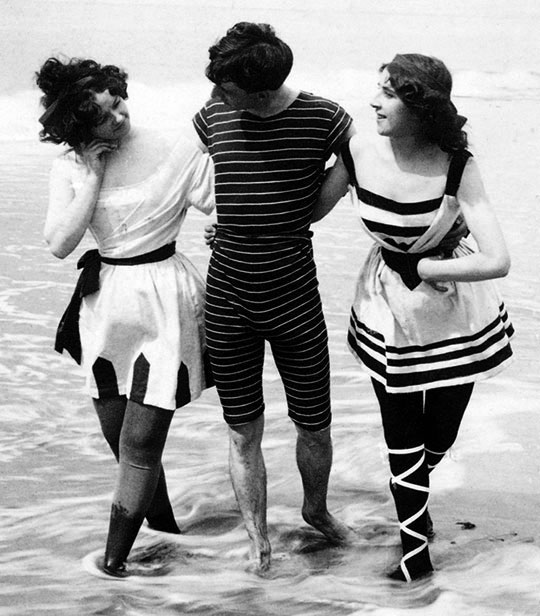 #VictorianBeachPartyWhat prior knowledge of Victorian life does this photo confirm?What new inferences can we draw from this photo?